ÁP LỰC CUNG CHỐT LỜI, THỊ TRƯỜNG GIẢM ĐIỂM MẠNH VÀO CUỐI PHIÊNNhận định và Chiến lược giao dịchNhận định: Hệ thống đánh giá và phân loại trạng thái diễn biến của CTS ghi nhận thị trường trong phiên giao dịch 24/03/2022 tương ứng với diễn biến đi ngang.Xét trong ngắn hạn T+3, sức mạnh tổng quan của chỉ số VN-Index duy trì dấu hiệu suy yếu trong bối cảnh dòng tiền phân hóa và không có dòng cổ phiếu nào dẫn dắt. Điểm nhấn đáng chú ý trong phiên giao dịch này là một số cổ phiếu bất động sản, cảng biển và thủy sản.Chiến lược giao dịch:	Duy trì tỷ trọngTỷ lệ cổ phiếu/tiền mặt:	65/35Với diễn biến suy yếu của dư địa tăng giá, chỉ số VN- Index có khả năng về kiểm tra vùng hỗ trợ 1,495 – 1,500 điểm trong bối cảnh xu hướng tăng giá ngắn hạn vẫn đang được duy trì. Theo đó, nhà đầu tư được khuyến nghị duy trì tỷ trọng danh mục hiện tại ở mức 65% cổ phiếu và 35% tiền mặt; ưu tiên cho những cổ phiếu đang là tâm điểm thu hút dòng tiền trong giai đoạn này hướng tới mục tiêu chỉ số VN-Index quay trở lại vùng 1,535 điểm.VN-INDEX1,600 1535900KLGD (triệu cp) (trục phải)	VN-Index	Hỗ trợ	Kháng cự	SMA 100ĐIỂM ĐÁNH GIÁ VN-INDEX 24/03/2022:Nhóm chỉ báo	Chỉ báo	ĐiểmĐIỂM ĐÁNH GIÁ CỔ PHIẾU VN30 24/03/2022:Xu hướng	EMA (3); EMA(10) & SMA (20)Định hướng & Sức mạnh xuDMI & ADX	-1 	hướng	RSI (14)	-1MFI (14)	-3Dao động & Động lượngStochastic(14,3,3)	1MACD (12,26,9)	3CMF	-2Khối lượngOBV	-1Volume	0Độ rộng	Advance -	1 		Decline		 Điểm đánh giá chung	14.71Nhận Định	Đi ngangĐIỂM ĐÁNH GIÁ VN-INDEX 10 PHIÊN GIAO DỊCH6040200-20-40-60-80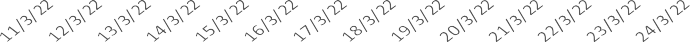 GIAO DỊCH KHỐI NGOẠI: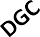 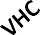 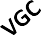 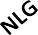 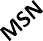 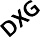 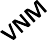 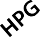 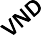 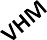 Nguồn: Bloomberg, FiinproTIN KINH TẾ TÀI CHÍNHCục Phòng vệ Thương mại (Bộ Công Thương) cho biết vừa nhận được thông tin từ Bộ Ngoại thương Thái Lan (DFT) thông báo về việc nhận được đơn yêu cầu rà soát cuối kỳ lệnh áp thuế chống bán phá giá đối với 2 sản phẩm thép mạ hợp kim nhôm kẽm và thép phủ màu nhập khẩu từ Việt Nam.TIN DOANH NGHIỆP,Ngày 01/4 là ngày giao dịch không hưởng quyền nhận cổ tức năm 2021, ngày đăng ký cuối cùng là 04/4. Theo đó, cổ tức sẽ được trả bằng tiền mặt theo tỷ lệ 35%, thanh toán bắt đầu từ ngày 15/4/2022.TUYÊN BỐ MIỄN TRÁCH NHIỆMBản quyền năm 2022 thuộc về Công ty Cổ phần Chứng khoán Ngân hàng Công thương Việt Nam (VietinBank Securities). Những thông tin sử dụng trong báo cáo được thu thập từ những nguồn đáng tin cậy và và VietinBank Securities không chịu trách nhiệm về tính chính xác của chúng. Quan điểm thể hiện trong báo cáo này là của (các) tác giả và không nhất thiết liên hệ với quan điểm chính thức của VietinBank Securities. Không một thông tin cũng như ý kiến nào được viết ra nhằm mục đích quảng cáo hay khuyến nghị mua/bán bất kỳ chứng khoán nào. Báo cáo nàykhông được phép sao chép, tái bản bởi bất kỳ cá nhân hoặc tổ chức nào khi chưa được phép của VietinBank Securities.Giá dầu thế giới tăng hơn 5% trong phiên 23/03Giá dầu tăng 5% lên hơn 121 USD/thùng, do sự gián đoạn xuất khẩu dầu thô của Nga và Kazakh thông qua đường ống dẫn dầu Caspian Pipeline Consortium (CPC), làm gia tăng lo ngại nguồn cung toàn cầu thắt chặt. Kết phiên, giá dầu Brent tăng 5.3% lên 121,6 USD/thùng còn dầu WTI tăng 5.2% lên 114,93 USD/thùng.Phố Wall giảm điểm phiên thứ 2 liên tiếpPhố Wall ngày 23/3 giảm hơn 1% trong bối cảnh giá dầu tăng và các lãnh đạo phương Tây tập trung về Brussels bàn biện pháp tăng sức ép để Nga dừng chiến dịch quân sự ở Ukraine. Dow Jones giảm 448,96 điểm, tương đương 1.29%, xuống 34,358.5 điểm. S&P 500 giảm 55,37 điểm, tương đương 1.23%, xuống 4,456.24 điểm. Nasdaq giảm 186,21 điểm, tươngđương 1.32%, xuống 13,922.6 điểm.TTCK châu Á diễn biến trái chiều trong phiên 24/03Chỉ số MSCI châu Á – Thái Bình Dương không gồm Nhật Bản giảm 0.54%. Tại Nhật Bản, Nikkei 225 tăng 0.25%, Topix tăng 0.14%. Thị trường Trung Quốc đi xuống với Shanghai Composite giảm 0.63%, Shenzhen Component giảm 0.831%. Hang Seng của Hong Kong giảm 0.94%. Chỉ số Kospi của Hàn Quốc giảm 0.2%. ASX 200 của Australia tăng 0.12%.4 doanh nghiệp xuất khẩu cá tra đông lạnh không bị Mỹ áp thuế chống bán phá giáTheo VASEP, ngày 21/3, Văn phòng Đăng ký Liên bang Mỹ (Federal Register) đưa ra thông báo của Bộ Thương mại Mỹ về kết quả cuối cùng đợt xem xét hành chính thuế chống bán phá giá lần thứ 17 (POR17) với cá tra đông lạnh từ Việt Nam giai đoạn 1/8/2019 - 31/7/2020. Như vậy, 4 doanh nghiệp Việt Nam không bị áp thuế chống bán phá giá khi bán sản phẩm cá tra phile đông lạnh sang Mỹ là CTCP Vĩnh Hoàn, Công ty TNHH Chế biến Thực phẩm xuất khẩu Vạn Đức Tiền Giang (VD TG), NAVICO và NTSF SEAFOODS.Thái Lan sẽ rà soát cuối kỳ đối với thép mạ và thép phủ màu từ Việt NamChiến lược giao dịchThông tin thị trườngNguyễn Hoàng ViệtChuyên viên phân tích chính vietnh@cts.vnSĐT: (+84 – 24) 3974 1771Lâm Gia KhangChuyên viên phân tích chính khanglg@cts.vn(+84 – 24) 3974 1771Phụ trách chungNguyễn Nhật CườngPhó phòng phân tíchcuongnn@cts.vn (+84 – 24) 3974 1771